CanPowerSkate (Youth & Adult)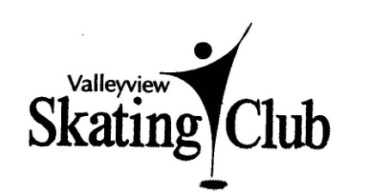 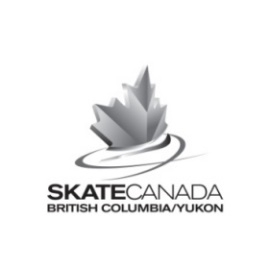 2017 – 2018 REGISTRATION FORM2017 Nov 27Name:      Name:      Name:      Name:      Male      Female Male      Female Birth date:(mm/dd/yyyy)      Age:      Skate Canada #:      Skate Canada #:      Skate Canada #:      Skate Canada #:      Parents/guardians:     Parents/guardians:     Parents/guardians:     Parents/guardians:     Parents/guardians:     Parents/guardians:     Address:     Address:     City:      City:      Postal Code:      Postal Code:      Phone:     Phone:     Cell/alt.phone:     Cell/alt.phone:     Cell/alt.phone:     Cell/alt.phone:     Primary Email:      (All updates will be sent to this address)Primary Email:      (All updates will be sent to this address)Primary Email:      (All updates will be sent to this address)Primary Email:      (All updates will be sent to this address)Primary Email:      (All updates will be sent to this address)Primary Email:      (All updates will be sent to this address)Emergency Contact:     Emergency Contact:     Emergency Contact:     Emergency Contact:     Emergency Contact:     Emergency Contact:     Phone:      Phone:      Cell/alt.phone:      Cell/alt.phone:      Cell/alt.phone:      Cell/alt.phone:      CanPowerSkate Levels CanPowerSkate Levels CanPowerSkate Levels CanPowerSkate Levels CanPowerSkate Levels CanPowerSkate Levels   Junior Power: (Stage 3 CanSkate Complete) Skaters entering the Junior Power level will already come with the ability to skate the full length of the ice forward and backwards. The focus at this level will be on the standard skill set needed to progress to higher levels of play (forward stride/backwards stride/intro to crossovers both directions, pivots if applicable).  Senior Power:(Stage 4 or 5 CanSkate Complete) Skaters entering the Senior Power Level will build on the skills learned in Junior Power. At this level, skaters will improve their speed, agility, control, and balance to facilitate optimal hockey skill development.  Junior Power: (Stage 3 CanSkate Complete) Skaters entering the Junior Power level will already come with the ability to skate the full length of the ice forward and backwards. The focus at this level will be on the standard skill set needed to progress to higher levels of play (forward stride/backwards stride/intro to crossovers both directions, pivots if applicable).  Senior Power:(Stage 4 or 5 CanSkate Complete) Skaters entering the Senior Power Level will build on the skills learned in Junior Power. At this level, skaters will improve their speed, agility, control, and balance to facilitate optimal hockey skill development.  Junior Power: (Stage 3 CanSkate Complete) Skaters entering the Junior Power level will already come with the ability to skate the full length of the ice forward and backwards. The focus at this level will be on the standard skill set needed to progress to higher levels of play (forward stride/backwards stride/intro to crossovers both directions, pivots if applicable).  Senior Power:(Stage 4 or 5 CanSkate Complete) Skaters entering the Senior Power Level will build on the skills learned in Junior Power. At this level, skaters will improve their speed, agility, control, and balance to facilitate optimal hockey skill development.  Junior Power: (Stage 3 CanSkate Complete) Skaters entering the Junior Power level will already come with the ability to skate the full length of the ice forward and backwards. The focus at this level will be on the standard skill set needed to progress to higher levels of play (forward stride/backwards stride/intro to crossovers both directions, pivots if applicable).  Senior Power:(Stage 4 or 5 CanSkate Complete) Skaters entering the Senior Power Level will build on the skills learned in Junior Power. At this level, skaters will improve their speed, agility, control, and balance to facilitate optimal hockey skill development.  Junior Power: (Stage 3 CanSkate Complete) Skaters entering the Junior Power level will already come with the ability to skate the full length of the ice forward and backwards. The focus at this level will be on the standard skill set needed to progress to higher levels of play (forward stride/backwards stride/intro to crossovers both directions, pivots if applicable).  Senior Power:(Stage 4 or 5 CanSkate Complete) Skaters entering the Senior Power Level will build on the skills learned in Junior Power. At this level, skaters will improve their speed, agility, control, and balance to facilitate optimal hockey skill development.  Junior Power: (Stage 3 CanSkate Complete) Skaters entering the Junior Power level will already come with the ability to skate the full length of the ice forward and backwards. The focus at this level will be on the standard skill set needed to progress to higher levels of play (forward stride/backwards stride/intro to crossovers both directions, pivots if applicable).  Senior Power:(Stage 4 or 5 CanSkate Complete) Skaters entering the Senior Power Level will build on the skills learned in Junior Power. At this level, skaters will improve their speed, agility, control, and balance to facilitate optimal hockey skill development.Please note: Full Hockey Gear and Hockey Stick are required. All regular lessons are at Valleyview ArenaPlease note: Full Hockey Gear and Hockey Stick are required. All regular lessons are at Valleyview ArenaPlease note: Full Hockey Gear and Hockey Stick are required. All regular lessons are at Valleyview ArenaPlease note: Full Hockey Gear and Hockey Stick are required. All regular lessons are at Valleyview ArenaPlease note: Full Hockey Gear and Hockey Stick are required. All regular lessons are at Valleyview ArenaPlease note: Full Hockey Gear and Hockey Stick are required. All regular lessons are at Valleyview ArenaMondays Youth  4:30-5:15 pm   Mondays Youth  4:30-5:15 pm   Fall (Sept 25 – Dec 04);     Winter (Jan 08 – Mar 12)Fall (Sept 25 – Dec 04);     Winter (Jan 08 – Mar 12)Fall (Sept 25 – Dec 04);     Winter (Jan 08 – Mar 12)Fall (Sept 25 – Dec 04);     Winter (Jan 08 – Mar 12)Thursdays Youth 7-7:45 pm   Thurs. Adult 7-7:45 pm.Thursdays Youth 7-7:45 pm   Thurs. Adult 7-7:45 pm.Fall (Sept 28 – Nov.30);     Winter (Jan 04 – Mar 15)Fall (Sept 28 – Nov.30);     Winter (Jan 04 – Mar 15)Fall (Sept 28 – Nov.30);     Winter (Jan 04 – Mar 15)Fall (Sept 28 – Nov.30);     Winter (Jan 04 – Mar 15)COST: Fall and/or Winter: 10 Lessons $150.00*; 20 Lessons $300.00**plus the $50 VVSC Membership feeCOST: Fall and/or Winter: 10 Lessons $150.00*; 20 Lessons $300.00**plus the $50 VVSC Membership feeCOST: Fall and/or Winter: 10 Lessons $150.00*; 20 Lessons $300.00**plus the $50 VVSC Membership feeCOST: Fall and/or Winter: 10 Lessons $150.00*; 20 Lessons $300.00**plus the $50 VVSC Membership feeCOST: Fall and/or Winter: 10 Lessons $150.00*; 20 Lessons $300.00**plus the $50 VVSC Membership feeCOST: Fall and/or Winter: 10 Lessons $150.00*; 20 Lessons $300.00**plus the $50 VVSC Membership feeLesson Fees:Lesson Fees:Lesson Fees:Lesson Fees:Lesson Fees: $     *The non-refundable VVSC Membership Fee is paid only once in a skating year which runs from Sept 01 to Aug 31 and Includes the $32 Skate Canada fee, $3 Skate Canada Safe Sport Fee and $0.65 insurance fee.*The non-refundable VVSC Membership Fee is paid only once in a skating year which runs from Sept 01 to Aug 31 and Includes the $32 Skate Canada fee, $3 Skate Canada Safe Sport Fee and $0.65 insurance fee.*The non-refundable VVSC Membership Fee is paid only once in a skating year which runs from Sept 01 to Aug 31 and Includes the $32 Skate Canada fee, $3 Skate Canada Safe Sport Fee and $0.65 insurance fee.VVSC Membership fee:  VVSC Membership fee:  +$ 50.00*Payment: CHEQUE (payable to VVSC);   CASH  ;  ONLINE    $40 will be charged for NSF cheques Total:Payment: CHEQUE (payable to VVSC);   CASH  ;  ONLINE    $40 will be charged for NSF cheques Total:Payment: CHEQUE (payable to VVSC);   CASH  ;  ONLINE    $40 will be charged for NSF cheques Total:Payment: CHEQUE (payable to VVSC);   CASH  ;  ONLINE    $40 will be charged for NSF cheques Total:Payment: CHEQUE (payable to VVSC);   CASH  ;  ONLINE    $40 will be charged for NSF cheques Total:$     Waiver and ConsentWaiver and ConsentWaiver and ConsentWaiver and ConsentWaiver and ConsentSkater’s Name:Skater’s Name:1)  All skaters skate at their own risk. The Valleyview Skating club will not be held responsible for injuries or loss of property incurred while attending this club. The undersigned agrees to abide by the rules and policies of the club which can be viewed on our web site – www.vvsc.ca and be responsible for the payment of any sessions or lessons booked.2)  I hereby give my consent to the Valleyview Skating Club to put my telephone number and/or email address on a club contact list for the sole purpose of club communications.3) Should the opportunity arise, I give permission for the above named skater to be included in photos and/or videos which may be taken by representatives of Valleyview Skating Club for publications, media coverage, club website or promotional activities.1)  All skaters skate at their own risk. The Valleyview Skating club will not be held responsible for injuries or loss of property incurred while attending this club. The undersigned agrees to abide by the rules and policies of the club which can be viewed on our web site – www.vvsc.ca and be responsible for the payment of any sessions or lessons booked.2)  I hereby give my consent to the Valleyview Skating Club to put my telephone number and/or email address on a club contact list for the sole purpose of club communications.3) Should the opportunity arise, I give permission for the above named skater to be included in photos and/or videos which may be taken by representatives of Valleyview Skating Club for publications, media coverage, club website or promotional activities.1)  All skaters skate at their own risk. The Valleyview Skating club will not be held responsible for injuries or loss of property incurred while attending this club. The undersigned agrees to abide by the rules and policies of the club which can be viewed on our web site – www.vvsc.ca and be responsible for the payment of any sessions or lessons booked.2)  I hereby give my consent to the Valleyview Skating Club to put my telephone number and/or email address on a club contact list for the sole purpose of club communications.3) Should the opportunity arise, I give permission for the above named skater to be included in photos and/or videos which may be taken by representatives of Valleyview Skating Club for publications, media coverage, club website or promotional activities.1)  All skaters skate at their own risk. The Valleyview Skating club will not be held responsible for injuries or loss of property incurred while attending this club. The undersigned agrees to abide by the rules and policies of the club which can be viewed on our web site – www.vvsc.ca and be responsible for the payment of any sessions or lessons booked.2)  I hereby give my consent to the Valleyview Skating Club to put my telephone number and/or email address on a club contact list for the sole purpose of club communications.3) Should the opportunity arise, I give permission for the above named skater to be included in photos and/or videos which may be taken by representatives of Valleyview Skating Club for publications, media coverage, club website or promotional activities.1)  All skaters skate at their own risk. The Valleyview Skating club will not be held responsible for injuries or loss of property incurred while attending this club. The undersigned agrees to abide by the rules and policies of the club which can be viewed on our web site – www.vvsc.ca and be responsible for the payment of any sessions or lessons booked.2)  I hereby give my consent to the Valleyview Skating Club to put my telephone number and/or email address on a club contact list for the sole purpose of club communications.3) Should the opportunity arise, I give permission for the above named skater to be included in photos and/or videos which may be taken by representatives of Valleyview Skating Club for publications, media coverage, club website or promotional activities.SignedDateHow did you hear about us?Friend ;    Newspaper ;    Parks  & Rec. Guide ;     Website ;   Other       How did you hear about us?Friend ;    Newspaper ;    Parks  & Rec. Guide ;     Website ;   Other       How did you hear about us?Friend ;    Newspaper ;    Parks  & Rec. Guide ;     Website ;   Other       Do not write belowDo not write belowDo not write belowPayment received by:Payment received by:Date:Skate Canada entry:Receipt:Receipt: